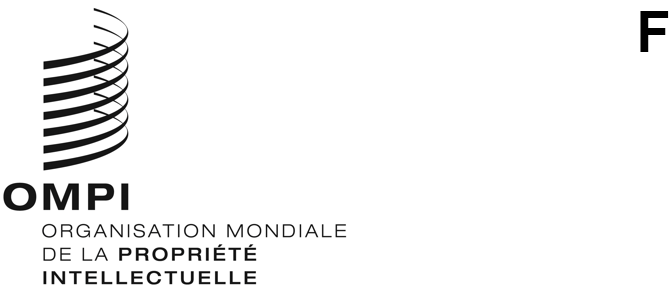 CDIP/28/1ORIGINAL : anglaisDATE : 16 mai 2022Comité du développement et de la propriété intellectuelle (CDIP)Vingt-huitième session
Genève, 16 – 20 mai 2022ordre du jouradopté par le ComitéOuverture de la sessionAdoption de l’ordre du jourVoir le présent document.Déclarations généralesSuivi, évaluation et examen de la mise en œuvre de toutes les recommandations du Plan d’action pour le développement et rapport sur cette mise en œuvre et examen du rapport du Directeur général sur la mise en œuvre du Plan d’action pour le développementRapport du Directeur général sur la mise en œuvre du Plan d’action pour le développementVoir le document CDIP/28/2Compte rendu de la Conférence internationale sur la propriété intellectuelle et le développement – Innovation dans les technologies vertes pour le développement durable (22 et 23 novembre 2021)Voir le document CDIP/28/3Rapport d’évaluation du projet relatif au renforcement de l’utilisation de la propriété intellectuelle dans les applications mobiles dans le secteur des logicielsVoir le document CDIP/28/6Rapport d’achèvement du projet relatif au renforcement de l’utilisation de la propriété intellectuelle pour les applications mobiles dans le secteur des logicielsVoir le document CDIP/28/7Compte rendu des séances d’échange d’informations sur le thème Les femmes et la propriété intellectuelleVoir le document CDIP/28/8Rapport sur la contribution de l’OMPI à la mise en œuvre des objectifs de développement durable et des cibles qui leur sont associéesVoir le document CDIP/28/94.i)	Assistance technique fournie par l’OMPI dans le domaine de la coopération pour le développementPoursuite des discussions sur l’assistance technique fournie par l’OMPI dans le domaine de la coopération pour le développementVoir le document CDIP/24/8Poursuite des discussions sur la poursuite des webinairesVoir le document CDIP/26/6Examen du programme de travail pour la mise en œuvre des recommandations adoptéesDiscussion sur les thèmes à examiner après la vingt-neuvième session du CDIP au titre du point de l’ordre du jour intitulé “Propriété intellectuelle et développement”Voir la liste des thèmes et le document CDIP/28/COMPILATION 1Examen des sous-thèmes proposés par les États membres pour la Conférence internationale sur la propriété intellectuelle et le développement qui se tiendra en 2023Voir le document CDIP/28/COMPILATION 2Poursuite des discussions sur la proposition du Secrétariat concernant les modalités et les stratégies de mise en œuvre des recommandations de l’étude indépendante qui ont été adoptées et les options pour la procédure d’établissement de rapports et d’examen et Nouvelle proposition des États membres concernant les modalités et les stratégies de mise en œuvre des recommandations de l’étude indépendante qui ont été adoptéesVoir les documents CDIP/23/8 et CDIP/24/15Document révisé intitulé “Bilan et liste d’activités proposées sur la propriété intellectuelle et le développement dans l’environnement numérique”Voir le document CDIP/25/9 REV.Proposition de projet révisée de la Tunisie sur la réduction des accidents du travail et des maladies professionnelles au moyen de l’innovation et de la propriété intellectuelleVoir le document CDIP/28/4Stratégie d’amélioration future de WIPO MatchVoir le document CDIP/28/5Guide pour l’établissement, la mise en œuvre et l’évaluation des projets du Plan d’action pour le développementVoir le document CDIP/28/INF/2Rapport de synthèse sur le programme de mentorat mené dans le cadre du projet du Plan d’action pour le développement visant à renforcer le rôle des femmes dans l’innovation et l’entrepreneuriat, en encourageant les femmes des pays en développement à utiliser le système de la propriété intellectuelleVoir le document CDIP/28/INF/3De l’idée à l’entreprise – Présentation du Guide de la propriété intellectuelle à l’intention des jeunes entreprisesVoir le document CDIP/28/INF/4Résumé de la boîte à outils de propriété intellectuelle pour les concepteurs d’applications mobilesVoir le document CDIP/28/INF/5Présentation des résultats livrés dans le cadre du projet du Plan d’action pour le développement sur le droit d’auteur et la distribution de contenu dans l’environnement numériqueVoir le document CDIP/28/INF/6Aperçu du Guide de l’OMPI sur le règlement extrajudiciaire des litiges dans le domaine des applications mobilesVoir le document CDIP/28/INF/7Présentation du manuel de l’OMPI sur les principaux contrats pour les applications mobiles – Le point de vue d’un développeurVoir le document CDIP/28/INF/8Propriété intellectuelle et développement.Propriété intellectuelle et innovation : stratégies en matière de marques et de dessins et modèles pour les entrepreneursTravaux futursRésumé présenté par le présidentClôture de la session[Fin du document]